United States Naval Academy Alumni Association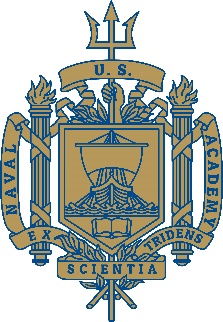 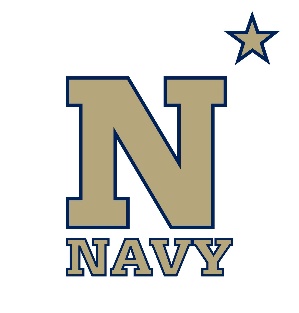 Puget Sound ChapterTrustee Nomination FormName:Academy Class:Phone Number:Email:County you live in:In the space below, please provide a short bio telling us what you have been up to since you graduated and what you would like to contribute to the Puget Sound Chapter: